Návrh pravidel používání znaku MČ Praha 20Pravidla Rady městské části Praha 20pro používání znaku Městské části Praha 20 (dále jen „znak městské části“)Popis znaku městské částiŠtít pošikem půlený na dvě barevná pole v barvě bílé a červené. Na 	pošiku se nachází černý vzepjatý kůň ve skoku se zlatou uzdou a 	kopyty. Kůň skáče doprava (z pohledu štítonoše). V dolní části štítu 	v červeném poli se nachází tři zlaté klasy.Vyobrazení znaku městské části.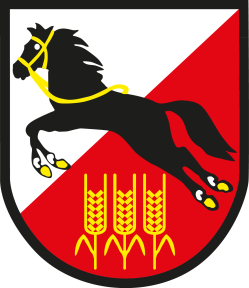 Legislativní rámecPoužívání znaku městské části upravuje zákon č. 131/2000 Sb., o hl. m. Praze, ve znění pozdějších předpisů.Používání znaku městské částiMěstská část, orgány městské části a příspěvkové organizace zřízené 	městskou částí mohou používat znak městské části bez souhlasu Rady 	městské části za podmínky, že bude vždy dodrženo vyobrazení dle 	odst. 1.2Jiné subjekty mohou používat znak městské části jen s předchozím 	písemným souhlasem Rady městské části.O povolení použít znak městské části musí žadatel písemně požádat. 	V žádosti je nutno uvést:Identifikační údaje žadateledůvod, místo, způsob a dobu použití znakuostatní okolnosti zdůvodňující použití znaku městské části, včetně reciproční nabídky pro městskou část (např. dodání určitého počtu tiskovin zdarma)Žádosti přijímá Odbor kanceláře úřadu, který je předloží k rozhodnutí 	Radě městské části. Odbor kanceláře úřadu následně seznámí 	písemně žadatele s rozhodnutím Rady městské části a také poskytne 	žadateli vzor vyobrazení znaku městské části.Znak městské části se smí použít pouze způsobem, který vylučuje 	jeho znevážení.Závěrečná ustanoveníPravidla pro používání znaku městské části schválila Rada městské části dne 27. 5. 2014 usnesením č. 130/2.18/14 .